                     
                       

Membership Form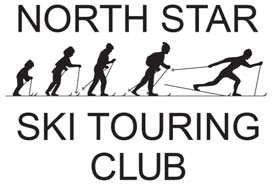   How did you learn about the North Star Ski Touring Club?       _______________________________  I’m Interested in:   Singles Lead Trips Assist Trip Leaders Trail Work Family/Kids Volunteer for Special Projects Lead Day Hike/Bike/Ski Other:  Specify      ____________I’m Interested in:   Singles Lead Trips Assist Trip Leaders Trail Work Family/Kids Volunteer for Special Projects Lead Day Hike/Bike/Ski Other:  Specify      ____________ I do not want my phone # listed in the printed membership roster  I already receive the Wednesday Wanderers weekly e-mail, or  I wish to receive the Wednesday Wanderers weekly e-mail
 I already receive the weekly e-Loype, or
 I wish to receive the e-Loype weekly emailMembership Type (please select one)                 Newsletter via online only           Newsletter via 1st Class Mail
               Individual/Solo     Family/Household        Individual/Solo     Family/Household
1 year        $20           $20                 $30             $30  2 years      $38           $38                  $58             $58 3 years      $56           $56                  $86             $86 Notes:  The club newsletter (Loype) published quarterly and is available online to all members. Membership fee covers all individuals at one address; it is not a per-person cost.Membership Type (please select one)                 Newsletter via online only           Newsletter via 1st Class Mail
               Individual/Solo     Family/Household        Individual/Solo     Family/Household
1 year        $20           $20                 $30             $30  2 years      $38           $38                  $58             $58 3 years      $56           $56                  $86             $86 Notes:  The club newsletter (Loype) published quarterly and is available online to all members. Membership fee covers all individuals at one address; it is not a per-person cost.Payment InformationMembership Amount     $     Trail Fund Donation        $     Total Amount Enclosed  $     We encourage a donation of $5 or more to help support trail improvements.We encourage you to register and pay membership dues online at www.north-stars.org  You can also mail this form and a check to:      NSSTC, Inc.      P.O. Box 4275     St. Paul, MN 55104-0275Payment InformationMembership Amount     $     Trail Fund Donation        $     Total Amount Enclosed  $     We encourage a donation of $5 or more to help support trail improvements.We encourage you to register and pay membership dues online at www.north-stars.org  You can also mail this form and a check to:      NSSTC, Inc.      P.O. Box 4275     St. Paul, MN 55104-0275